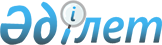 Об образовании избирательных участков на территории Жаксынского районаРешение акима Жаксынского района Акмолинской области от 9 июля 2021 года № 6. Зарегистрировано в Министерстве юстиции Республики Казахстан 12 июля 2021 года № 23466.
      В соответствии со статьей 23 Конституционного Закона Республики Казахстан "О выборах в Республике Казахстан", статьей 27 Закона Республики Казахстан "О правовых актах" РЕШИЛ:
      1. Образовать избирательные участки на территории Жаксынского района Акмолинской области, согласно приложению 1 к настоящему решению.
      2. Признать утратившими силу некоторые решения акима Жаксынского района Акмолинской области, согласно приложению 2 к настоящему решению.
      3. Настоящее решение вводится в действие со дня официального опубликования.
      "СОГЛАСОВАНО" Избирательные участки на территории Жаксынского района
      Сноска. Приложение 1 в редакции решения акима Жаксынского района Акмолинской области от 13.11.2023 № 5 (вводится в действие по истечении десяти календарных дней после дня его первого официального опубликования). Перечень признанных утратившими силу, некоторых решений акима Жаксынского района Акмолинской области
      1. Решение акима Жаксынского района Акмолинской области "Об образовании избирательных участков на территории Жаксынского района" от 7 декабря 2018 года № 9 (зарегистрированное в Реестре государственной регистрации нормативных правовых актов за № 6909);
      2. Решение акима Жаксынского района Акмолинской области "О внесении изменений в решение акима Жаксынского района от 7 декабря 2018 года № 9 "Об образовании избирательных участков на территории Жаксынского района" от 12 марта 2019 года № 3 (зарегистрированное в Реестре государственной регистрации нормативных правовых актов за № 7101);
      3. Решение акима Жаксынского района Акмолинской области "О внесении изменений в решение акима Жаксынского района от 7 декабря 2018 года № 9 "Об образовании избирательных участков на территории Жаксынского района" от 27 марта 2020 года № 2 (зарегистрированное в Реестре государственной регистрации нормативных правовых актов за № 7769);
      4. Решение акима Жаксынского района Акмолинской области "О внесении изменений в решение акима Жаксынского района от 7 декабря 2018 года № 9 "Об образовании избирательных участков на территории Жаксынского района" от 30 октября 2020 года № 8 (зарегистрированное в Реестре государственной регистрации нормативных правовых актов за № 8115).
					© 2012. РГП на ПХВ «Институт законодательства и правовой информации Республики Казахстан» Министерства юстиции Республики Казахстан
				
      Аким Жаксынского района

Б.Малгаждаров

      Жаксынская районнаятерриториальнаяизбирательная комиссия
Приложение 1
к решению акима
от "9" июля 2021 года
№ 6
№ п/п
Местонахождение и границы избирательных участков
1
Избирательный участок № 456
Местонахождение: здание сельского дома культуры государственного коммунального казенного предприятия "Районный Дом культуры" при отделе внутренней политики, культуры, развития языков и спорта Жаксынского района, село Подгорное, улица Школьная, 15.
Границы: село Подгорное
2
Избирательный участок № 457
Местонахождение: здание сельского дома культуры товарищества с ограниченной ответственностью "Шункырколь", село Чапаевское, улица Горького, 4.
Границы: село Чапаевское
3
Избирательный участок № 458
Местонахождение: здание сельского дома культуры государственного коммунального казенного предприятия "Районный Дом культуры" при отделе внутренней политики, культуры, развития языков и спорта Жаксынского района, село Кировское, улица Кирова, 10.
Границы: село Кировское
4
Избирательный участок № 459
Местонахождение: здание офиса товарищества с ограниченной ответственностью "Агрофирма – "Астана Т.А.Н.", село Баягиз, улица Центральная, 11.
Границы: село Баягиз
5
Избирательный участок № 460
Местонахождение: здание коммунального государственного учреждения "Основная средняя школа села Калининское отдела образования по Жаксынскому району управления образования Акмолинской области", село Калининское, улица Калинина, 9.
Границы: село Калининское
6
Избирательный участок № 461
Местонахождение: здание коммунального государственного учреждения "Основная средняя школа села Моховое отдела образования по Жаксынскому району управления образования Акмолинской области", село Моховое, улица Сакена Сейфуллина, 25.
Границы: село Моховое, улица Абая - 6, 7, 8, 9, 11, 12; улица Амангельды Иманова - 1, 3, 5, 8, 9, 10, 11, 12, 13, 15, 19, 21, 23, 24, 25, 26, 28; улица Мира - 3, 4, 7, 8, 10, 11, 12, 13; улица Молодежная - 7, 8, 9, 10, 11, 12, 13, 54; улица Әл-Фараби - 1, 2, 3, 4, 5, 6, 7, 8, 9, 11, 12, 13, 14; улица Сакена Сейфуллина - 1, 1А, 1Б, 2, 3, 4, 5, 6, 7, 8, 9, 10, 11, 12, 13, 14, 15, 16, 17, 19, 21, 23, 27; улица Достық - 1, 2, 4, 5, 8; улица Тауелсиздик - 2, 6, 27;
село Калмакколь, улица Дорожная - 1, 2, 4, 7; улица Амангельды Иманова - 2, 3, 4, 5, 6, 10, 11, 12, 13, 14, 15, 19, 20, 25, 27, 127; улица Озерная - 5, 6, 7, 8, 9, 10, 13, 16, 18; улица Степная - 1, 2, 3, 4, 6
7
Избирательный участок № 463
Местонахождение: здание коммунального государственного учреждения "Общеобразовательная школа села Новокиенка отдела образования по Жаксынскому району управления образования Акмолинской области", село Новокиенка, улица Октябрьская, 30А.
Границы: село Новокиенка
8
Избирательный участок № 464
Местонахождение: здание коммунального государственного учреждения "Общеобразовательная школа села Киевское отдела образования по Жаксынскому району управления образования Акмолинской области", село Киевское, улица Рагузова, 176.
Границы: село Киевское
9
Избирательный участок № 465
Местонахождение: здание мини-центра при коммунальном государственном учреждении "Общеобразовательная школа села Перекатное отдела образования по Жаксынскому району управления образования Акмолинской области", село Кайракты, улица Стадионная, 1а.
Границы: село Кайракты
10
Избирательный участок № 466
Местонахождение: здание коммунального государственного учреждения "Общеобразовательная школа села Тарасовка отдела образования по Жаксынскому району управления образования Акмолинской области", село Тарасовка, улица Зеленая, 8.
Границы: село Тарасовка
11
Избирательный участок № 467
Местонахождение: здание конторы "Табельная" станции Казахское филиала акционерного общества "Национальная компания "Қазақстан темір жолы", село Казахское, улица Казахское, 20.
Границы: село Казахское
12
Избирательный участок № 468
Местонахождение: здание сельского дома культуры государственного коммунального казенного предприятия "Районный Дом культуры" при отделе внутренней политики, культуры, развития языков и спорта Жаксынского района, село Жана Кийма, улица Жеңіс, 7.
Границы: село Жана Кийма
13
Избирательный участок № 469
Местонахождение: здание пришкольного клуба коммунального государственного учреждения "Общеобразовательная школа имени Кабдеша Шардагуловича Ускенбаева села Кийма отдела образования по Жаксынскому району управления образования Акмолинской области", село Кийма, улица Кирова, 57.
Границы: село Кийма
14
Избирательный участок № 470
Местонахождение: здание коммунального государственного учреждения "Основная средняя школа села Алгабас отдела образования по Жаксынскому району управления образования Акмолинской области", село Алгабас, улица Садвакасова, 5А. 
Границы: село Алгабас
15
Избирательный участок № 471
Местонахождение: здание коммунального государственного учреждения "Общеобразовательная школа села Запорожье отдела образования по Жаксынскому району управления образования Акмолинской области", село Запорожье, улица Мира, 73.
Границы: село Запорожье
16
Избирательный участок № 472
Местонахождение: здание государственного коммунального казенного предприятия "Районный Дом культуры" при отделе внутренней политики, культуры, развития языков и спорта Жаксынского района, село Жаксы, улица Дружбы, 14А.
Границы: село Жаксы, улица Дружбы - 3, 4, 5, 6, 7, 8, 9, 12, 14, 16, 18, 18а, 20; улица Пионерская - 1, 2, 3, 4, 5, 6, 7, 8, 10; улица имени Кенжеша Туктубаева - 2, 2а, 2б, 3, 4, 7, 9, 10, 11, 12, 14, 15, 16, 17, 18, 19, 20, 22, 23, 24, 25, 26, 27, 28, 29, 30, 31, 32, 33, 34, 35, 35а, 36, 37, 38, 40, 42, 44, 45, 47; улица Элеваторная - 1, 2, 3, 4, 5, 6, 7; улица Тауелсиздик - 3а, 5, 7, 9, 11а, 14, 15, 16, 17, 18, 23а, 25, 26, 27, 28, 30, 32, 34, 38, 40, 42, 44, 46, 48, 50; улица Западная - 1, 2, 3, 3а, 4, 5, 5а, 7а, 9; улица Энергетиков - 1, 3, 5, 7; улица Амангельды Иманова - 2, 3, 4, 5, 6, 7, 8, 10, 11, 12, 13, 14, 15, 17, 17а, 18, 18а, 20; улица Токтара Аубакирова - 1, 2, 4, 5, 6, 7, 7а; улица Алии Молдагуловой - 1, 2, 2а, 3, 3а, 4, 6; улица Юрия Гагарина - 1, 2, 3, 4, 5, 6, 7, 8, 9, 9а, 10, 12, 13, 14, 14а, 15, 16, 17, 18, 18а, 19, 20, 20а, 20А, 21, 22, 22а, 23, 24, 36; улица Коктем - 1, 2, 3, 4; улица Мереке - 1, 2, 3, 4, 5; улица Дорожная - 1, 1а, 2а, 2б, 3, 4; улица Абай - 1, 1а, 1б, 1Б, 2, 2б, 2в, 2г, 2д, 2е, 3а, 4, 4а, 5, 5а, 5б, 5в, 6, 9, 9а, 11, 12, 12а, 13а, 14, 17, 19, 21, 22, 23, 25, 27, 29, 31, 33, 34, 35, 36, 39; микрорайон Микрорайон - 1, 2, 4, 7, 8, 9, 10, 11, 12, 13, 14, 15, 16
17
Избирательный участок № 473
Местонахождение: здание сельского дома культуры государственного коммунального казенного предприятия "Районный Дом культуры" при отделе внутренней политики, культуры, развития языков и спорта Жаксынского района, село Лозовое, улица Школьная, 1б.
Границы: село Лозовое
18
Избирательный участок № 474
Местонахождение: здание коммунального государственного учреждения "Дом школьников села Жаксы отдела образования по Жаксынскому району управления образования Акмолинской области", село Жаксы, улица Абай, 33б.
 Границы: село Жаксы, улица Сакена Сейфуллина - 1, 2, 2А, 2а, 11, 11а, 12, 13, 14, 15, 16, 17, 18, 19, 20, 23, 24, 25, 26, 27, 29, 31, 32, 33, 35, 36, 41, 42, 43, 45, 46, 47, 49, 50, 51, 52, 53, 54, 55, 56, 57, 59, 60, 61, 62, 64, 65, 66, 69, 75, 79, 83, 85, 87, 89, 91; улица Мағжан Жұмабаев - 2, 3, 4, 5, 6, 7, 8, 9, 10, 11, 12, 13, 14, 15, 15а, 15б, 16, 17, 19, 20, 21, 22, 23, 24, 25, 26, 27, 28, 29, 31, 33; улица Адильбека Майкутова - 1, 2, 3, 4, 5, 8, 9, 10, 11, 13; улица Максима Горького - 1, 2, 3, 4, 5, 5а, 6, 7, 7а, 8, 9, 9а, 11, 11а, 12, 13, 14, 15, 16, 17, 18, 19, 20, 21, 22, 23, 25, 27, 29, 31; улица Маншук Маметовой - 1, 2, 3, 4, 5, 6, 7, 8, 9, 11; улица Октябрьская - 1, 2, 3, 4, 5, 6, 7, 9, 11; улица Целинная - 1, 2, 3, 4, 5, 6, 7, 8, 9, 10; улица Молодежная - 1, 2, 3, 4, 5, 6, 7, 8, 9, 10, 12; улица Жамбыла Жабаева - 1, 2, 3, 4, 5, 6, 7, 8, 9, 10, 12; улица Степная - 1, 2, 3, 4, 5, 6, 7, 8, 9, 10, 11, 12, 13, 14, 15, 16, 18; улица Транспортная - 2, 4, 6, 8, 10, 12, 14, 16; переулок Дорожный - 3; улица Мира - 77, 79, 80, 81, 82, 82а, 84, 85, 86, 86а, 88, 89, 89а, 90, 90а, 91, 93, 94, 96, 97, 102, 103, 104, 105, 109, 111, 112, 113, 114, 114а, 115, 116, 116а, 116б, 117, 118, 121, 123, 124, 125, 127, 128, 129, 136, 137, 138, 139, 141, 142, 143, 144, 148, 150, 157, 159, 161, 163, 165, 167; улица Абай - 41, 43, 44, 45, 50, 51, 53, 54, 55, 56, 57, 58, 59, 60, 61, 62, 63, 64, 65, 66, 67, 68, 69, 70, 71, 73, 74, 76, 77, 78, 80, 82, 84, 88, 90, 92, 94, 96, 98, 100, 102, 104, 106, 108, 110; микрорайон Болашак - 5, 6, 7, 10, 11
19
Избирательный участок № 475
Местонахождение: здание коммунального государственного учреждения "Общеобразовательная школа села Беловодское отдела образования по Жаксынскому району управления образования Акмолинской области", село Беловодское, улица Школьная, 7А.
Границы: село Беловодское
20
Избирательный участок № 476
Местонахождение: здание коммунального государственного учреждения "Общеобразовательная школа села Перекатное отдела образования по Жаксынскому району управления образования Акмолинской области", село Перекатное, улица Мұхтар Әуезов, 40.
Границы: село Перекатное
21
Избирательный участок № 477
Местонахождение: здание железнодорожного вокзала станции Жаксы филиала товарищества с ограниченной ответственностью "КТЖ-Грузовые перевозки" – "Акмолинское отделение ГП", село Жаксы, улица имени Сейтжана Жакупова, 86.
Границы: село Жаксы, улица имени Кали Еспенбетулы - 1, 2, 3, 4, 5, 6, 8, 10, 11, 12, 13, 15, 16, 17, 18, 20, 23, 24, 24а, 25, 27, 29, 30, 31, 32, 33, 34, 36, 38, 39, 40, 41, 42, 43, 44, 45, 46, 49, 50, 52, 53, 55, 57, 59, 60, 62, 66, 67, 73, 74, 75, 76, 79, 81, 83, 85, 87, 89; улица Ильяса Жансугурова - 1, 5, 6, 7, 8, 9, 10, 15, 16, 20, 23, 24, 25, 26, 27; улица Бирлик - 1, 2, 3, 4, 6, 7, 8, 10; улица Бейимбета Майлина - 1, 2, 3, 4, 5, 6, 7, 7а, 8, 10, 12, 13, 14, 15, 17, 19, 24, 26, 27, 30, 31, 32, 33, 34, 35, 36, 38, 39, 41, 42, 43; улица Алиби Жангельдина - 3, 4, 6, 10, 13; улица Строительная - 1, 3, 4, 5, 6, 7а, 8, 9, 11, 13, 14, 15, 16, 18, 19, 21, 22, 23, 24, 26, 31, 33; улица Мухтара Ауезова - 1, 1а, 3, 5, 9, 11, 13, 15, 17, 19, 23; улица имени Сейтжана Жакупова - 2, 3, 4, 5, 6, 6а, 6б, 7, 7а, 9, 10, 12, 13, 15, 16, 17, 18, 18а, 19, 19а, 20, 22, 23, 24, 25, 26, 26а, 27, 28, 29, 30, 30а, 32, 33, 35, 37, 38, 40, 41, 42, 44, 46, 47, 48, 48А, 48а, 52, 54, 56, 59, 60, 63, 64, 65, 67, 68, 70, 73, 76, 77, 78, 79, 80, 82, 83, 85, 86, 87, 88, 89, 91, 92, 93, 94, 96, 97, 98, 99, 100, 101, 102, 103, 104, 105, 105а, 106, 107, 109, 111, 113, 121, 123, 125, 127; улица Советская - 1, 1а, 2, 4, 5, 6, 7, 8, 9, 10, 10а, 10б, 11, 12, 13, 14, 15, 18, 22; улица Бауыржан Момышұлы - 1, 2, 3, 4, 5, 6, 7, 8, 9, 10, 11, 12, 14; улица Мира - 1, 1а, 2, 3, 4, 5, 6, 7, 8, 9, 10, 11, 12, 13, 14, 15, 16, 19, 20, 21, 22, 23, 24, 25, 26, 27, 28, 28а, 29, 30, 31, 32, 33, 34, 35, 36а, 37, 38, 40, 41, 42, 43, 44а, 45, 47, 49, 51, 52, 53, 54, 56, 57, 58, 59, 60, 61, 63, 64, 66, 68, 69, 70, 73, 74, 75, 76
22
Избирательный участок № 478
Местонахождение: здание сельского дома культуры товарищества с ограниченной ответственностью "Белагаш", село Белагаш, улица Школьная, 15.
Границы: село Белагаш
23
Избирательный участок № 479
Местонахождение: здание коммунального государственного учреждения "Общеобразовательная школа села Ишимское отдела образования по Жаксынскому району управления образования Акмолинской области", село Ишимское, улица имени Брали Нуртазина, 33.
Границы: село Ишимское, улица имени Брали Нуртазина - 3, 5, 6, 8А, 11А, 12, 13, 14, 16, 17, 18, 19, 21, 23, 25, 26, 27, 29, 33, 34, 35, 36, 37, 42, 46, 47, 50, 51, 52, 53, 56А, 57, 59, 62, 63, 65, 67, 68, 69, 76, 78, 80, 81, 82, 83, 87, 89, 91, 95, 97, 101, 103, 105, 109, 117, 118, 119, 121, 124, 127, 132, 133; улица Баубек батыр - 5, 8, 10, 12, 14, 15, 17, 18, 19, 23, 24, 25, 28, 29, 30, 32, 36, 36А, 38, 47, 48, 55, 56, 57, 60, 61, 67, 68, 69, 70, 74, 76, 77, 78, 78А, 79, 80, 81, 82, 83, 85, 86, 87, 89, 93, 95, 96, 98, 99, 100, 102, 104, 113, 114, 144; улица Богенбай би - 1, 2, 3, 5, 6, 9, 10, 11, 12, 13, 16, 18, 19, 21, 23; улица Тауелсиздик - 3, 8, 10, 11, 12, 13, 16, 22, 23, 25, 26, 27, 33, 35, 36, 40, 41, 41А, 42, 43, 44, 46, 47, 48, 50, 53, 55, 56, 57, 58; улица Абай - 1, 6, 7, 10, 12, 13, 19, 21, 23, 24, 25, 26, 27, 31, 34, 35, 36, 39, 40, 41, 42, 43, 44, 45, 47, 49, 50, 51, 52, 54, 57, 59, 62, 64, 67, 67А, 70, 72, 74, 76; улица Бирлик - 6, 7, 11, 16, 17, 20, 22, 25, 26, 27, 29, 32, 33, 34;
село Казахстан, улица Достык - 1, 2, 3, 5, 8, 10, 11, 15, 17, 18, 19, 20, 21, 22, 23
24
Избирательный участок № 480
Местонахождение: здание коммунального государственного учреждения "Начальная школа села Монастырка отдела образования по Жаксынскому району управления образования Акмолинской области", село Монастырка, улица Тауасар, 15.
Границы: село Монастырка
25
Избирательный участок № 481
Местонахождение: здание коммунального государственного учреждения "Основная средняя школа села Терсакан отдела образования по Жаксынскому району управления образования Акмолинской области", село Терсакан, улица Майкотова, 23.
Границы: село ТерсаканПриложение 2
к решению
от 9 июля 2021 года
№ 6